Тема:  «Путешествие по сказочной пещере в мире добра и зла». Цель:  Учить детей различать в жизни добро и зло. Познакомить детей с понятием добро, добрый человек, добрые поступки.Задачи:   1. Учить детей быть добрыми. Познакомить с различными ситуациями, где дети узнают о добрых поступках. Вспомнить и уточнить слова, выражающие добрые чувства.2. Знакомить детей с многообразием мимики. Показать зависимость мимики от настроения человека. 3. Учить детей внимательно слушать взрослого. Материалы:  слайды на проекторе, дидактические игры по теме, рисунки героев мультфильмов с разными настроениями, песня А.Журбина «Смешной человечек», песня про Дружбу. Ход занятия: Воспитатель: Каждое утро должно начинаться с улыбки – просыпается солнышко: -Здравствуй, солнышко! На улице встречаются люди и говорят добрые слова, желают друг другу здоровья. А как бы вы поздоровались: с другом? Со взрослыми? С воспитателем?Ребенок: Здравствуйте, я говорю вам, здравствуйте!Доброго здоровья люди вам, Каждый день и час желаю – здравствуйте!Я для вас тепло души отдам. Воспитатель: Вы любите путешествовать и сегодня я вам предлагаю отправиться на сказочную гору в загадочную пещеру. В загадочной пещере мы должны найти сокровища. Но сокровища эти необычные. Я хочу рассказать вам о самом большом сокровище. Оно такое огромное, что не может уместиться даже в самой большой пещере. Что же это? Ответы детей. Воспитатель: Это мир, который нас окружает. Он такой красивый, интересный, живой. Его надо любить и беречь. Как прекрасен этот мир!Посмотри по сторонам:Все нас радует с тобой, Все вокруг ты знаешь сам!Лес и поле, сад и горы,Небеса над головой, Солнце, тучи, дождик, холод-Все мы чувствуем с тобой. 		Мир наполнен жизнью всюду: 		Все- живая красота!		Сохранить должны ее мы, 		Охранять должны всегда.Чтобы вечно птицы пели, Чтоб росли вокруг цветы, Чтоб деревья зеленели, Чтобы жили я и ты. Воспитатель: Вот такое сокровище окружает нас.Можно назвать и увидеть другие сокровища - это картина, книги, игрушки, рисунки, камни, которые – можно потрогать руками. Иначе можно сказать – «добро».Другое добро можно услышать – это музыка, стихи, добрые словаНо есть такое добро,  которое должен иметь каждый человек – доброе сердце, добрую душу, добрые слова, чтобы всем помогать, всех жалеть, если случится беда, и конечно всех любить.О таких людях говорят: « добрый человек». А все добрые дела добрых людей называют добрыми поступками. Мы тоже учимся быть добрыми людьми и уже знаем добрые слова.Какие это слова? Давайте их вспомним.-(ответы детей).А должны ли дети эти слова всегда помнить?Это мы сейчас проверим, посмотрев ряд картинок.Решение проблемных ситуаций при помощи игры «Что хорошо? Что плохо?».Воспитатель: А еще можно делать добро не только людям, но и героям мультфильмов, даже если они веселые проказники. (Фрагмент мультфильма про Карлсона).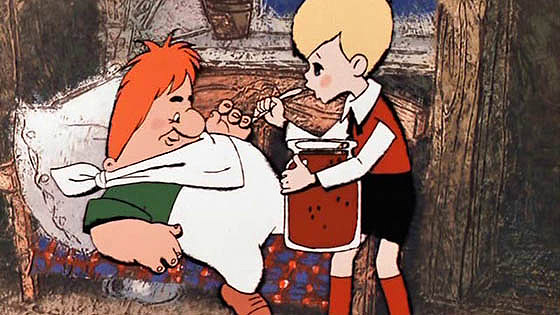 -Как вы думаете, болел ли Карлсон? Ответы детей: Нет, он шалил.-Хорошо ли поступил Малыш? Ответы детей: Да, он сделал доброе дело- угостил друга вареньем.-Расскажите, а какой Карлсон?Ответы детей.Воспитатель: Карлсон такой сластена. Он очень любит поесть вкусные сладкие блюда. Его все считают веселым и смешным озорником. И я про него знаю песню. Она так и называется «Смешной человечек». Послушайте и подумайте, соответствует ли песня проказнику Карлсону? ( Звучит песня «Смешной человечек» )Воспитатель: Вот какой проказник Карлсон. А как он шалил – притворялся больным: «Ах, я больной! Ой, я больной.»  А вы умеете так шалить? Давайте поиграем в шалуна Карлсона. Наш герой будет говорить, что он больной, а Малыш понимает, что Карлсон шалит. Ведь никто кроме Малыша, не может угостить Карлсона вкусным вареньем. А так приятно, когда кто-то о тебе заботится. (Дети мимикой должны изобразить «больного Карлсона» )Воспитатель: А можно по рисункам отгадывать загадки? Ну, например про то, у кого какое настроение. Я предлагаю отгадать вам такие загадки. 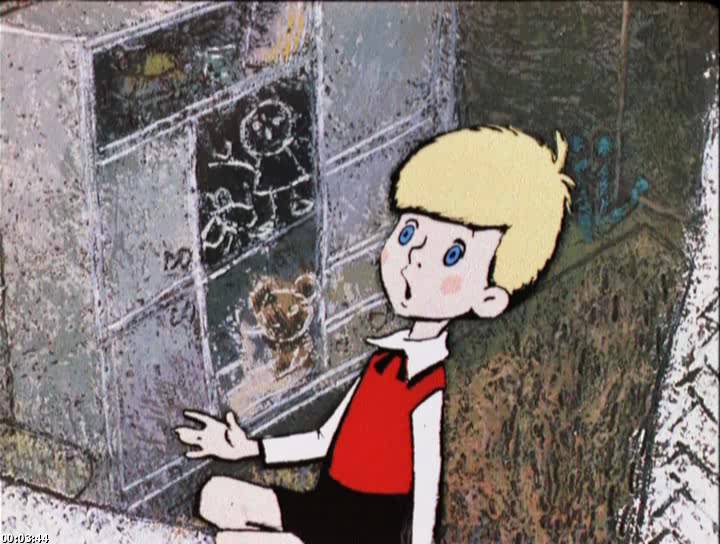 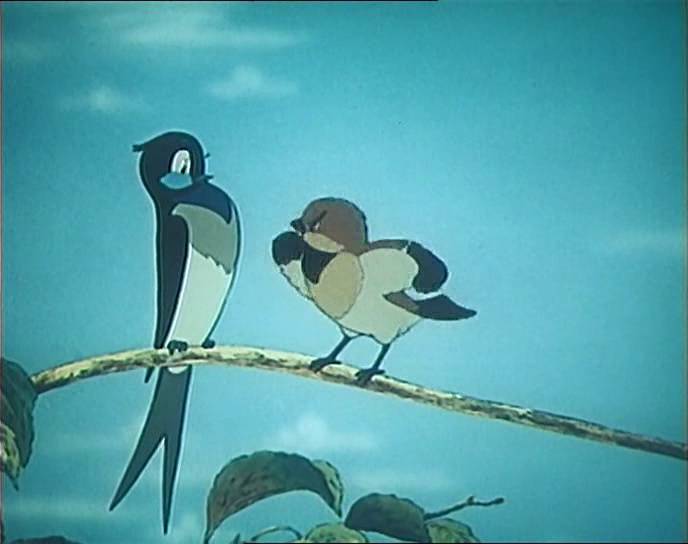 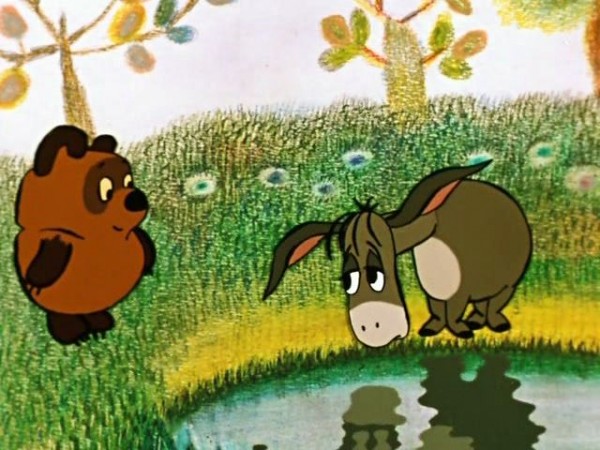 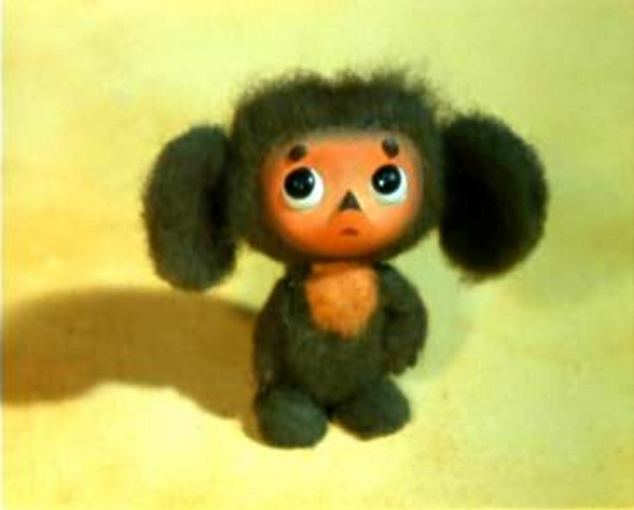 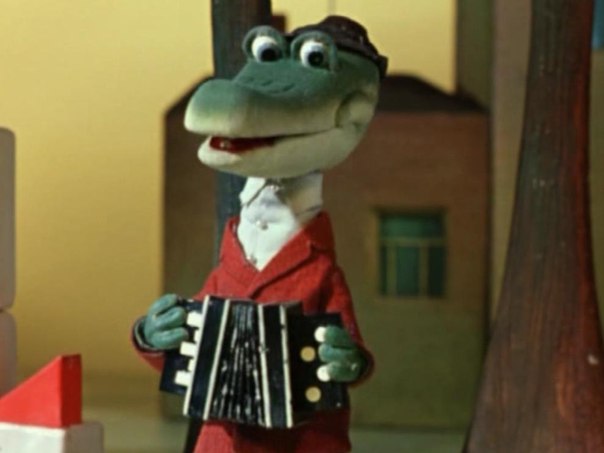 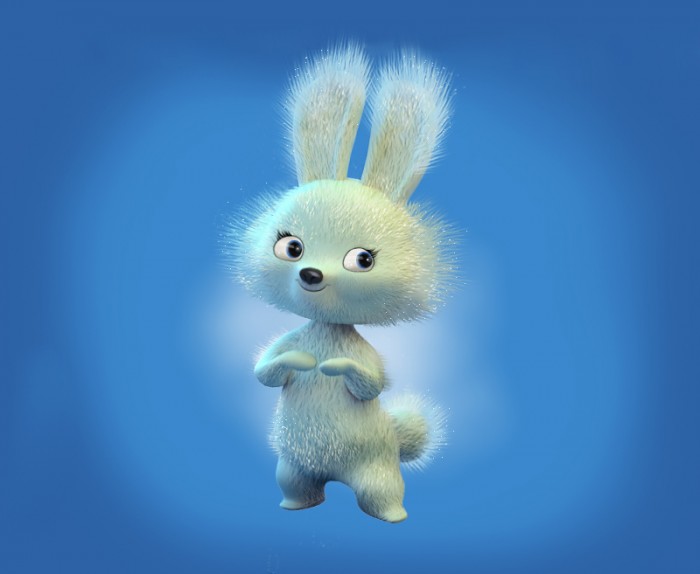 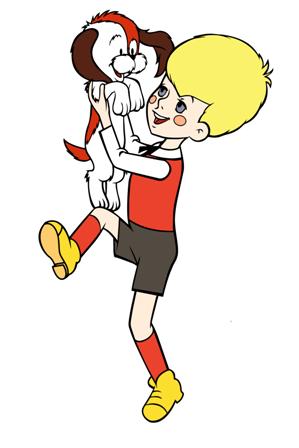 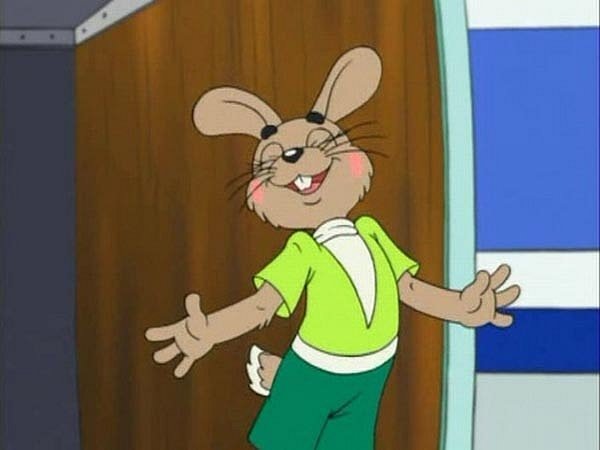 Воспитатель: Эти загадки вы отгадали правильно. А что вы можете рассказать о этих ребятах?Угадайте, кого из ребят обрадовали, а кого огорчили. (Обсуждение) 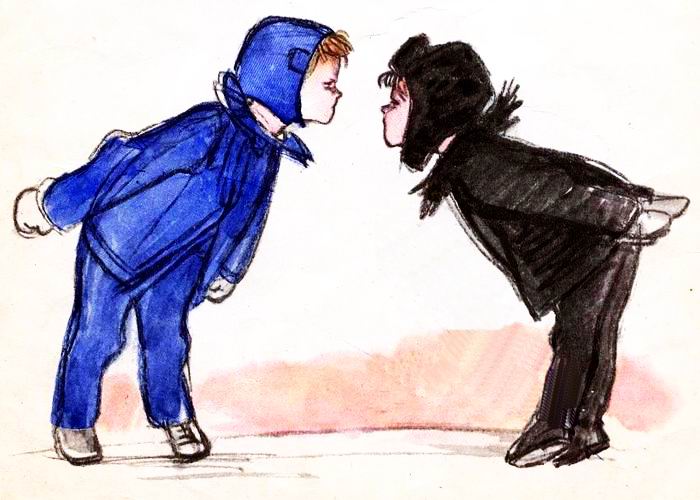 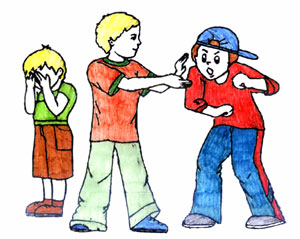 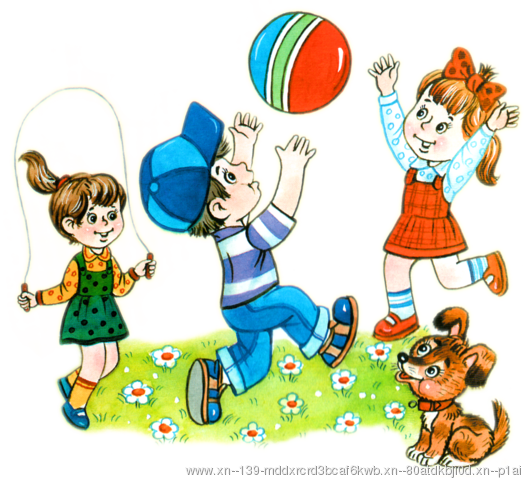 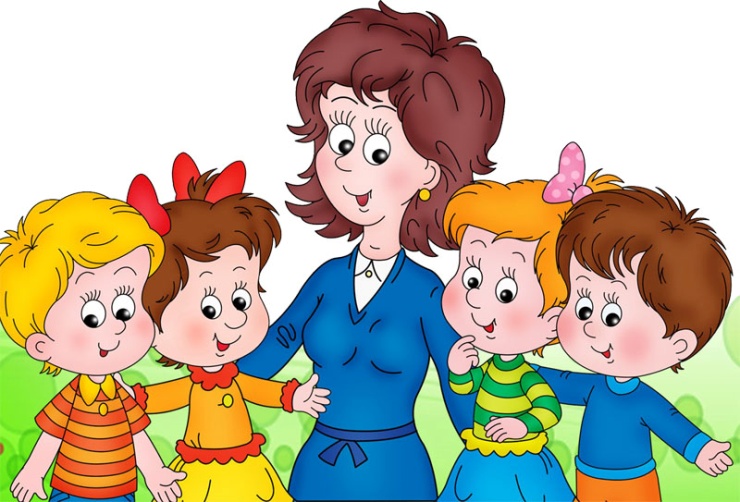 Воспитатель: Если в доме праздник, а у тебя плохое настроение, будешь ли ты его показывать остальным? Как ты думаешь, их это огорчит? Давайте возьмемся за руки и заглянем в глаза друг другу и скажем друг другу ласковые, добрые слова. Пусть у всех будет хорошее настроение.  		Упражнение «Скажи ласково».Воспитатель: А как можно устроить себе праздник? Ответы детей. Воспитатель: Иногда плохое настроение может измениться от чего-то веселого, смешного. А что вас может развеселить? Ответы детей. Воспитатель: Это может быть конфета, или приход мамы, или смешной мультфильм, или веселые стихи. А вы любите слушать смешные стихи и истории. Я предлагаю вам их послушать. А одна такая веселая история произошла с Осой и Жуком. И ребята нам ее покажут. Сценка.Встретил Жук в одном лесу симпатичную Осу.Оса: Я модница крылатая, платье полосатое!Ростом хоть и кроха, Ужалю – будет плохо!Жук: Ах, какая модница! Пожжжвольте пожжжнакомиться! Оса: Увазззаемый прохозззый!Ну, на что это похозззе!Вы не представляете, как вы сепелявите!Жук: Штранная гражданка!Наверно иноштранка! Оса: Я совсем не иностранка.Просто местная граззданка.Я по лесу все летаю И цветочки опыляю! Воспитатель: Еще нам прочитают веселые стихи и другие ребята. Олег Григорьев «Комары»Мой приятель Валерий ПетровНикогда не кусал комаров.Комары же о этом не зналиИ Петрова часто кусали.  «Велосипед»Велосипед меня понес.Понес куда-то под откос.Он там остался без колес, А дальше я его понес. «Пчела»Николай вспугнул пчелу, Побежал по саду.Наступил он на метлу, Врезался в ограду. 	Звонко хлопнула метла,	Да с такою силой, 	Что уж лучше бы пчела	Колю укусила.А.Усачев«Леталка»Мы сидели на Сиделке, И свистели в две Свистелки, И глядели в небосвод…Вдруг глядим – летит Леталка, То ли муха, то ли галка, То ли целый самолет!Мы решили сбить Леталку,Запустили в воздух палку..Может, палка попадет В неизвестную Леталку, То ли в муху, то ли в галку,То ли в целый самолет!Не попали мы в Леталку, И ни в муху, и ни в галку…А навстречу из ворот Выезжает Проезжалка,И попала наша палкаС жутким грохотом в капот:   БАХ!!Мы бежать во все Бежалки, А водитель ПроезжалкиКак в Оралку заорёт,Что открутит нам Бежалки,Оторвёт СоображалкиИ Сиделки надерет!Укатила Проезжалка.Улетела вдаль Леталка.Грелка по небу плывет. Мы сидели на СиделкеИ свистели в две Свистелки…Может Гавкалка пройдет?!Воспитатель: А вот какие другие истории произошли с другими ребятами. История первая: Одна девочка потеряла во дворе свою панамку. Выбежал маленький щенок, понюхал панамку, стал ее двигать носом. И вдруг панамка ему прикрыла всю мордочку. Испугался щенок. Стал бегать по двору, а панамка крепко держится на его голове, никуда не улетает. Спрятала щенка. Вернулась девочка во двор. Смотрит, панамка ее живая – бегать и прыгать умеет. Сначала девочка испугалась: «А вдруг моя панамка волшебная?» А потом увидела маленький хвостик и коротенькие лапки. И все поняла. Панамка спрятала маленького щенка.Вторая история:Наступила весна. Солнышко стало согревать землю. Все ребята сняли шубы, валенки, теплые шапки и надели одежду полегче. И вдруг пошел сильный снег. Все прибежали домой, сели у окна и стали смотреть на улицу. Раздался стук в дверь. «Тук-тук-тук!» Открыли дети дверь и радостно закричали: «Ура! Ура! К нам Снегурочка пришла. А что же ты нам Снегурочка принесла?»  А Снегурочка сняла шапку и говорит: «Никакая я не Снегурочка, я же ваш друг – Алеша Семенов». Посмотрели ребята на Алешу и рассмеялись. Вот как снег пошутил с ребятами. Воспитатель: Я думаю, что ваше настроение улучшилось. И чтобы получился настоящий праздник, можно послушать веселую песню и всем вместе потанцевать. Я предлагаю исполнить нашу песню о Дружбе. 		Песня о Дружбе.Воспитатель: Вот и заканчивается наше путешествие по сказочной пещере, где мы увидели разные сокровища. Самое главное сокровище – это ваши добрые сердца. И я надеюсь, что вас тоже будут называть «добрыми людьми». 